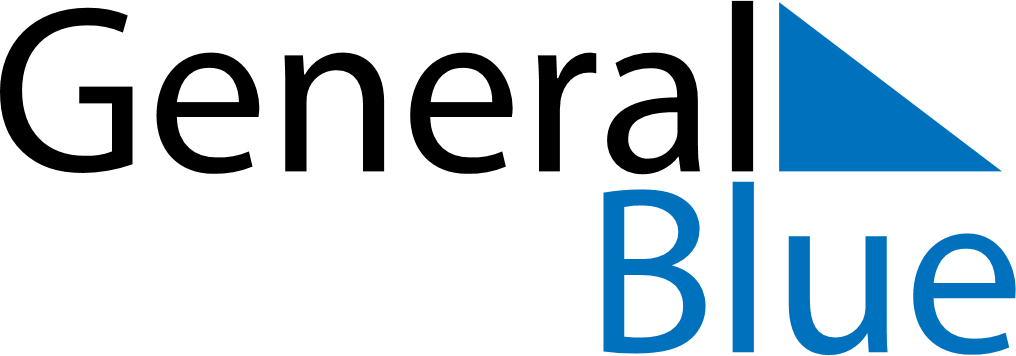 2022 – Q2Cameroon  2022 – Q2Cameroon  2022 – Q2Cameroon  2022 – Q2Cameroon  2022 – Q2Cameroon  AprilAprilAprilAprilAprilAprilAprilMONTUEWEDTHUFRISATSUN123456789101112131415161718192021222324252627282930MayMayMayMayMayMayMayMONTUEWEDTHUFRISATSUN12345678910111213141516171819202122232425262728293031JuneJuneJuneJuneJuneJuneJuneMONTUEWEDTHUFRISATSUN123456789101112131415161718192021222324252627282930Apr 15: Good FridayMay 2: End of Ramadan (Eid al-Fitr)
May 2: Labour DayMay 20: National DayMay 26: Ascension Day